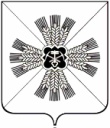 КЕМЕРОВСКАЯ  ОБЛАСТЬПРОМЫШЛЕННОВСКИЙ МУНИЦИПАЛЬНЫЙ РАЙОНСОВЕТ НАРОДНЫХ ДЕПУТАТОВ ПРОМЫШЛЕННОВСКОГО МУНИЦИПАЛЬНОГО РАЙОНАРЕШЕНИЕ5-й созыв,       11 -е заседаниеот 24.04.2014г.   № 51О внесении изменений и дополнений в решениеПромышленновского районного Совета народных депутатовот 23.09.2010 № 116 «Об утверждении Положения Об Управлении социальной защиты  населения администрации Промышленновского муниципального района» (в редакции от 30.06.2011 № 182)В соответствии с Федеральным законом от 06.10.2003 г. № 131-ФЗ «Об общих принципах организации местного самоуправления в Российской Федерации», Уставом Промышленновского муниципального района и в связи с ликвидацией муниципального казенного учреждения «Социальный приют для детей и подростков», Совет народных депутатов Промышленновского муниципального района РЕШИЛ:Внести в решение Промышленновского районного Совета народных депутатов от 23.09.2010 № 116 «Об утверждении Положения об Управлении социальной защиты населения администрации Промышленновского муниципального района» в редакции от 30.06.2011 № 182 следующие изменения:Пункт 1.11 Положения изложить в следующей редакции:«1.11. В ведении Управления находится одно подведомственное учреждение, имеющее  самостоятельную смету доходов и расходов, счета, печати, штампы.          Подведомственное учреждение:          а) Муниципальное бюджетное учреждение «Комплексный центр социального обслуживания населения»;1.2. Далее по тексту Положения слова «МБУ «Центр социального обслуживания населения» заменить словами «МБУ «Комплексный центр социального обслуживания населения»1.3. Пункт 1.12-1.13-1.14 исключить.1.4. Положение дополнить пунктом 3.2.3. следующего содержания:«3.2.3.Осуществляет выплаты ежемесячной денежной компенсации военнослужащим, гражданам, призванным на военные сборы, и членам их семей».1.5. Пункт 3.3.6  исключить.1.6. Пункт 3.4.8 изложить в следующей редакции:«3.4.8. Назначает и выплачивает пособия отдельным категориям семей в случае рождения третьего или последующих детей, а также рассматривает документы на получение  областного материнского капитала».1.7. Пункт 3.4.10 исключить.1.8. Пункт 3.6.17-3.6.18 исключить.      2. Управлению социальной защиты населения  администрации Промышленновского муниципального района (Касаткина Н.А.) зарегистрировать изменения в Межрайонной инспекции Федеральной налоговой службы России № 2 по Кемеровской области в установленном законом порядке и сроки. 3. Настоящее решение вступает в силу со дня подписания и подлежит обнародованию на официальном сайте Промышленновского муниципального района. 4. Контроль за исполнением настоящего решения возложить на комиссию по местному самоуправлению и правоохранительной деятельности (Устимова Г.В.)Председатель Совета народных депутатов	В.А.ЕремеевПромышленновского муниципального района Глава Промышленновского  муниципального района	           А.И. Шмидт